Maps of RomeQuestion I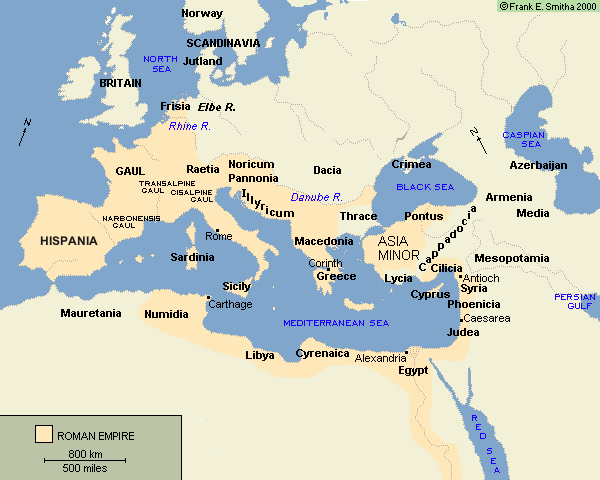 Question II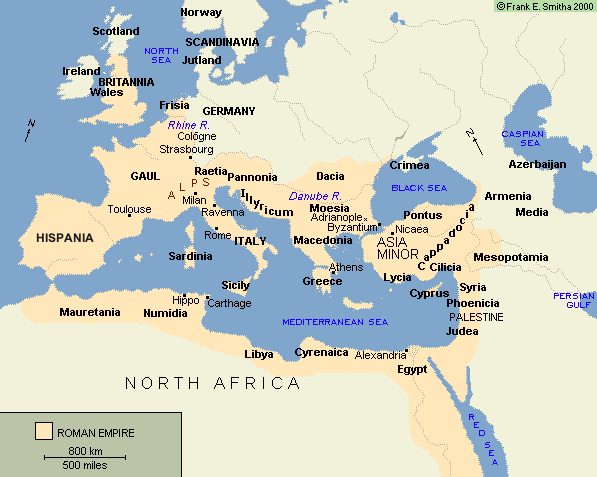 Question III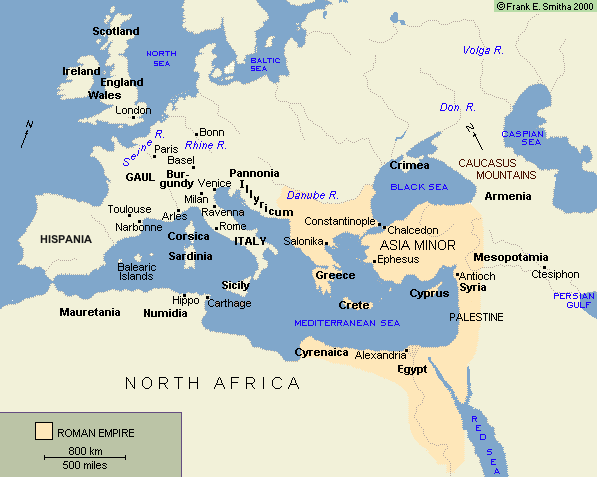 